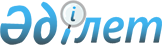 О внесении изменений и дополнения в постановление Правительства Республики Казахстан от 15 октября 2005 года № 1036 "О вывозных таможенных пошлинах на сырую нефть и товары, выработанные из нефти"
					
			Утративший силу
			
			
		
					Постановление Правительства Республики Казахстан от 30 декабря 2011 года № 1685. Утратило силу постановлением Правительства Республики Казахстан от 31 декабря 2013 года № 1598      Сноска. Утратило силу постановлением Правительства РК от 31.12.2013 № 1598 (вводится в действие по истечении десяти календарных дней со дня его первого официального опубликования).

      Правительство Республики Казахстан ПОСТАНОВЛЯЕТ:



      1. Внести в постановление Правительства Республики Казахстан от  15 октября 2005 года № 1036 «О вывозных таможенных пошлинах на сырую нефть и товары, выработанные из нефти» (САПП Республики Казахстан, 2005 г., № 38, ст. 533) следующие изменения и дополнение:



      1) Правила исчисления ставок таможенных пошлин на вывозимые с таможенной территории Республики Казахстан товары, выработанные из нефти, утвержденные указанным постановлением, дополнить пунктом 7-1 следующего содержания:

      «7-1. Результат расчета размера ставки вывозной таможенной пошлины, произведенного в соответствии с пунктом 7 настоящих Правил, математически округляется до второго знака после запятой.»;



      2) в приложении к указанному постановлению:



      в графе «Классификация товара по ТН ВЭД» цифры «2709 00 900» заменить цифрами «2709 00 900 6»;



      графу «Ставка пошлины (в долларах за 1000 кг)» изложить в следующей редакции:

      «Ставка пошлины (в долларах за 1 тонну)

      40

      164,97

      109,98

      109,98

      109,98».



      2. Министерству иностранных дел Республики Казахстан в двухнедельный срок уведомить Секретариат Интеграционного Комитета Евразийского экономического сообщества о принимаемых Правительством Республики Казахстан мерах регулирования внешнеторговой деятельности.



      3. Настоящее постановление вводится в действие по истечении десяти календарных дней со дня первого официального опубликования, за исключением абзаца второго подпункта 2) пункта 1 настоящего постановления, который вводится в действие с 1 января 2012 года.      Премьер-Министр

      Республики Казахстан                       К. Масимов 
					© 2012. РГП на ПХВ «Институт законодательства и правовой информации Республики Казахстан» Министерства юстиции Республики Казахстан
				